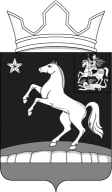 АДМИНИСТРАЦИЯМуниципального образованияСельское поселение МолоковскоеЛенинского муниципального районаМосковской областиПОСТАНОВЛЕНИЕОт 05.05.2016                                                         № 6-пО проекте решения Совета депутатов сельского поселения Молоковское Ленинского муниципального района Московской области
«Об исполнении бюджета муниципального образования сельское поселение Молоковское Ленинского муниципального района Московской области за 2015 год»Рассмотрев годовой отчет об исполнении бюджета муниципального образования сельского поселения Молоковское Ленинского муниципального района Московской области за 2015 год и проект решения Совета депутатов муниципального образования сельское поселение Молоковское Ленинского района Московской области «Об исполнении бюджета муниципального образования сельское поселение Молоковское Ленинского муниципального района Московской области за 2015 год», в соответствии со статьей 264.2, 264.5 Бюджетного кодекса Российской Федерации, статьей 38 Положения о бюджетном процессе
в муниципальном образовании сельское поселение Молоковское Ленинского муниципального района Московской области, утвержденного решением Совета депутатов сельского поселения Молоковское Ленинского муниципального района от 17.09.2015 года № 48, ПОСТАНОВЛЯЮ:  Одобрить годовой отчет об исполнении бюджета муниципального образования сельское поселение Молоковское Ленинского муниципального района Московской области за 2015 год.2. Внести годовой отчет об исполнении бюджета муниципального образования сельское поселение Молоковское Ленинского муниципального района Московской области за 2015 год и проект решения Совета депутатов муниципального образование сельское поселение Молоковское Ленинского муниципального района Московской области «Об исполнении бюджета муниципального образования сельское поселение Молоковское Ленинского муниципального района Московской области за 2015 год» в Совет депутатов Ленинского муниципального района.3.   Контроль за исполнением настоящего постановления оставляю за собой.ВРИО Главы сельскогопоселения Молоковское                                                            Л. Н. Тарабрина